I enter LimeSurvey and click on the statistics icon on the right (see red arrow)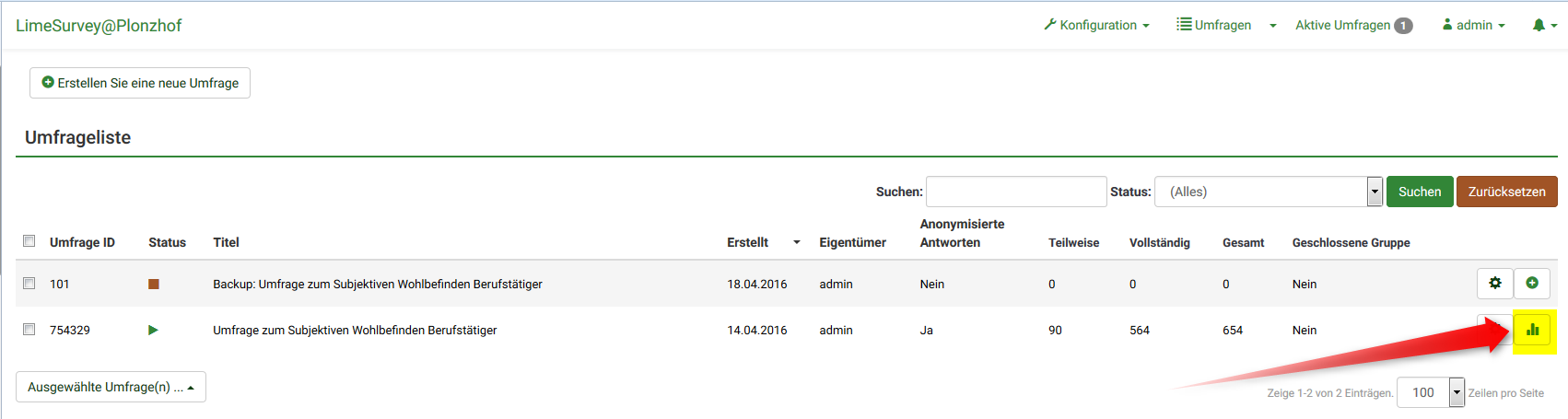 Here I can do whatever I want, the result are not shown!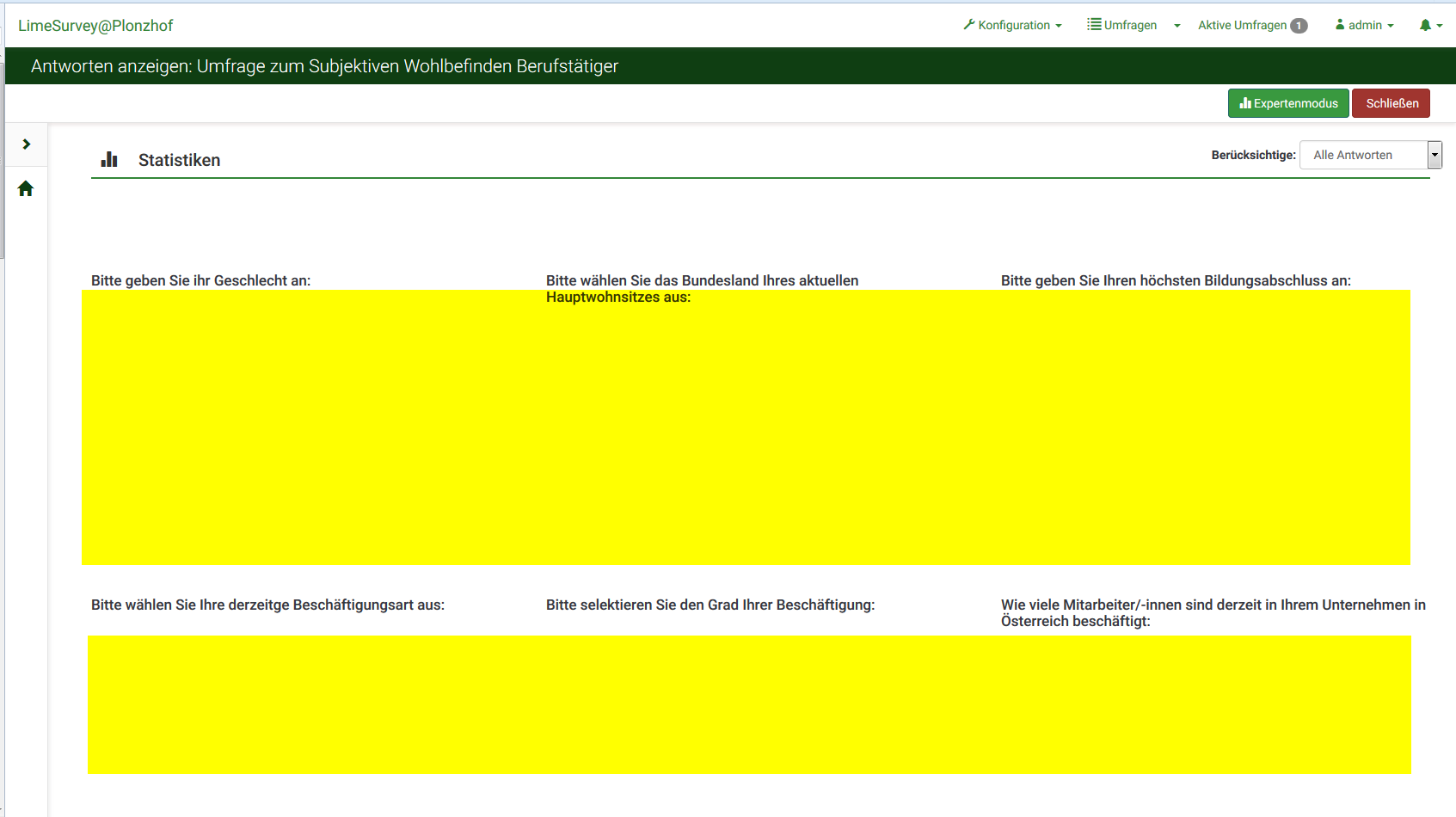 